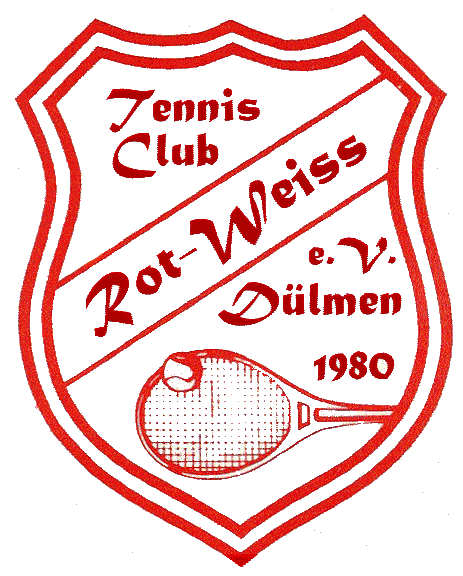 Aufnahmeantrag und Einwilligung in die Datenverarbeitung einschließlich der Veröffentlichung von PersonenbildernHiermit beantrage ich die Mitgliedschaft in dem Tennisclub Rot-Weiss-Dülmen e.V.Folgende Angaben sind für die Durchführung des Mitgliedschaftsverhältnisses erforderlich.Pflichtangaben:Geschlecht: 		(   ) männlich		(   ) weiblich		(   ) andereVorname: __________________________ 	Nachname: _____________________________Straße, Hausnummer: ______________________________ PLZ, Ort: _______________________Geburtsdatum: ____________________________________Bankverbindung: IBAN: ___________________________________ BIC: ____________________Bei der _________________________________________________________________________(    ) Mit meiner Unterschrift erlaube ich dem Verein, die Mitgliedsbeiträge von diesem Konto    	       einzuziehen.			(   ) Mit meiner Unterschrift erkenne ich die Satzung und Ordnungen des Vereins in der jeweils          gültigen Fassung an.(   ) Die Informationspflichten gemäß Artikel 13 und 14 DSGVO habe ich gelesen (Papier oder      Homepage und zur Kenntnis genommen.Ort, Datum		Unterschrift 													    Ort, Datum	           Unterschriften der gesetzlichen Vertreter bei Minderjährigen bzw.                                      GeschäftsunfähigenFreiwillige Angaben:Telefonnummer Festnetz: _________________________________________Telefonnummer Mobil: ____________________________________________E-Mail-Adresse: _________________________________________________Ich bin damit einverstanden, dass die vorgenannten Kontaktdaten zu Vereinszwecken durch den Verein genutzt und hierfür auch an andere Mitglieder des Vereins (z.B. für die Absprachen über Spiele der Vereinsmeisterschaften) weitergegeben werden dürfen.Mir ist bekannt, dass die Einwilligung in die Datenverarbeitung der vorbenannten Angaben freiwillig erfolgt und jederzeit durch mich ganz oder teilweise mit Wirkung für die Zukunft widerrufen werden kann. Ort, Datum		Unterschrift/Unterschriften                                    __________________________________________________________                       Unterschrift/Unterschriften der gesetzlichen Vertreter bei Minderjährigen 			bzw. Geschäftsunfähigen Einwilligung in die Veröffentlichung von PersonenbildnissenIch willige ein, dass Fotos und Videos von meiner Person bei sportlichen Veranstaltungen und zur Präsentation von Mannschaften angefertigt und in folgenden Medien veröffentlicht werden dürfen:(   ) Homepage des Vereins(   ) regionale Presseerzeugnisse (Dülmener Zeitung, Streiflichter, Dülmen-live)Ich bin darauf hingewiesen worden, dass die Fotos und Videos mit meiner Person bei der Veröffentlichung im Internet oder in sozialen Netzwerken weltweit abrufbar sind. Eine Weiterverwendung und/oder Veränderung durch Dritte kann hierbei nicht ausgeschlossen werden. Soweit die Einwilligung nicht widerrufen wird, gilt sie zeitlich unbeschränkt. Die Einwilligung kann mit Wirkung für die Zukunft widerrufen werden. Der Widerruf der Einwilligung muss in Textform (Brief oder per Mail) gegenüber dem Verein erfolgen. Eine vollständige Löschung der veröffentlichten Fotos und Videoaufzeichnungen im Internet kann durch den TC-RW Dülmen e.V. nicht sichergestellt werden, da z.B. andere Internetseiten die Fotos und Videos kopiert oder verändert haben könnten. Der Turn- und Sportverein Musterstadt e.V. kann nicht haftbar gemacht werden für Art und Form der Nutzung durch Dritte wie z. B. für das Herunterladen von Fotos und Videos und deren anschließender Nutzung und Veränderung. Ich wurde ferner darauf hingewiesen, dass trotz meines Widerrufs Fotos und Videos von meiner Person im Rahmen der Teilnahme an öffentlichen Veranstaltungen des Vereins gefertigt und im Rahmen der Öffentlichkeitsarbeit veröffentlicht werden dürfen.Ort, Datum				Unterschrift Bei Minderjährigen bzw. Geschäftsunfähigen: Bei Minderjährigen, die das 14. Lebensjahr vollendet haben, ist neben der Einwilligung des Minderjährigen auch die Einwilligung des/der gesetzlichen Vertreter erforderlich.Ich/Wir habe/haben die Einwilligungserklärung zur Veröffentlichung der Personenbilder und Videoaufzeichnungen zur Kenntnis genommen und bin/sind mit der Veröffentlichung einverstanden. Vor- und Nachname/n des/der gesetzlichen Vertreter/s:						Datum und Unterschrift des/der gesetzlichen Vertreter/s: 						Der Widerruf ist zu richten an: TC-RW Dülmen e.V., Grenzweg 96, 48249 Dülmen, info@tc-rw-duelmen.deHinweis: Die online-Anmeldung senden an info@tc-rw-duelmen.de . Per Briefpost kann der Antrag in den roten Briefkasten an Eingang der Tennisanlage eingeworfen werden. Ansonsten postalisch an TC-RW-Dülmen, Grenzweg 96, 48249 Dülmen.Über den Eingang des Aufnahmeantrages erhalten Sie eine Bestätigung; möglichst als E.-Mail.Aktuelle Jahresbeiträge für aktive/ passive Mitgliedschaft: Aktuelle Jahresbeiträge für aktive/ passive Mitgliedschaft: Aktuelle Jahresbeiträge für aktive/ passive Mitgliedschaft: Kinder / Jugendliche70 ,-Junge Erwachsene ohne Einkommen (bis 27 Jahre)70 ,-Einzelne Erwachsene150 ,-Ehepaar / Lebensgemeinschaft235 ,-Ehepaar / Lebens-gemeinschaft mit 1 Kind265 ,-Ehepaar / Lebens-gemeinschaft mit 2 Kindern295 ,-Erwachsener mit 1 Kind205 ,-Erwachsener mit 2 Kindern235 ,-Maximaler Familienbeitrag305 ,-Passive Mitgliedschaft30 ,-Der Mitgliedsbeitrag enthält eine Unfallversicherung. (Sporthilfe e.V.)Der Mitgliedsbeitrag enthält eine Unfallversicherung. (Sporthilfe e.V.)